Daily Challenge Wk 1Numeracy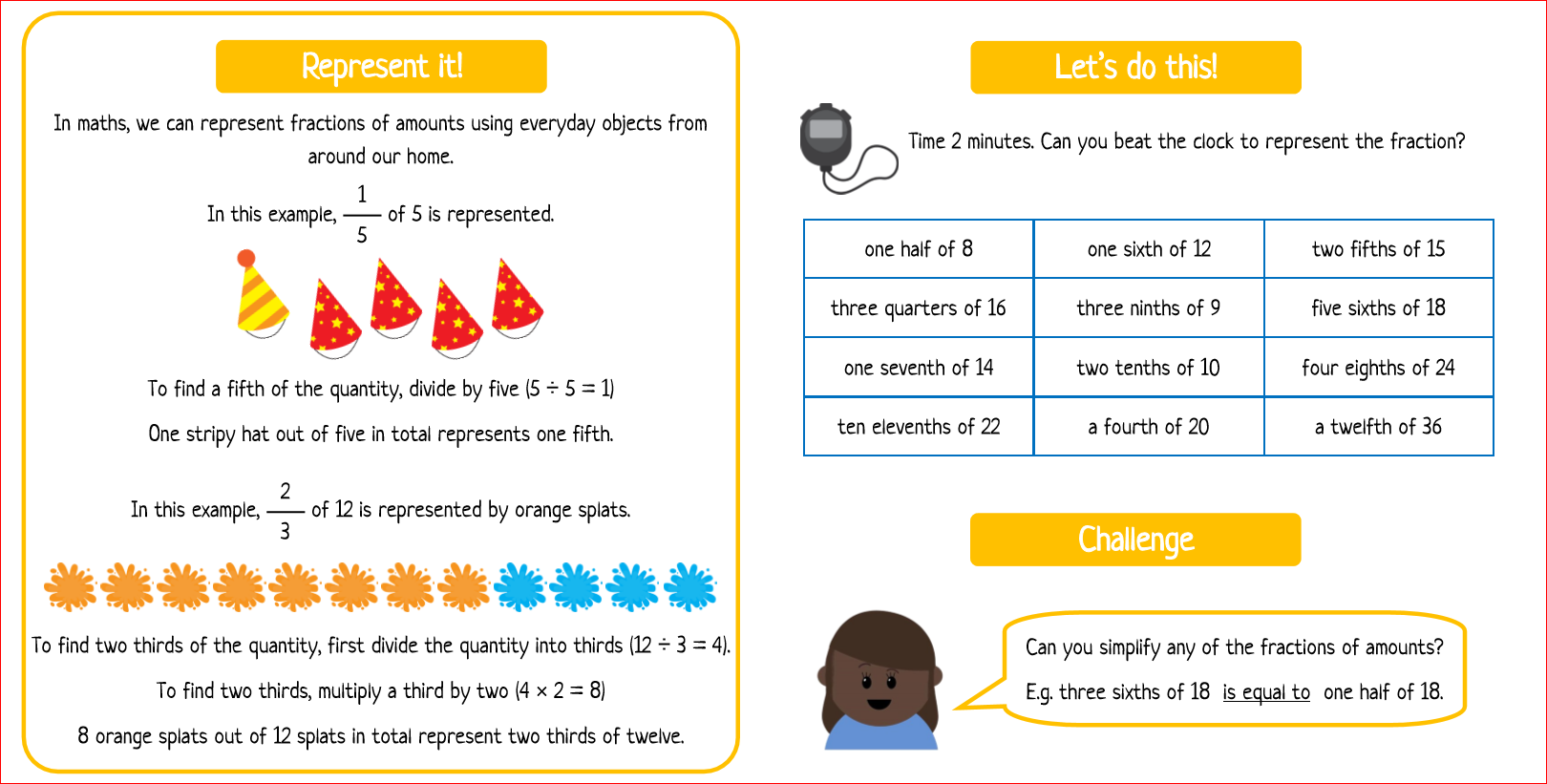 LiteracyThe Night ThievesFinish the story!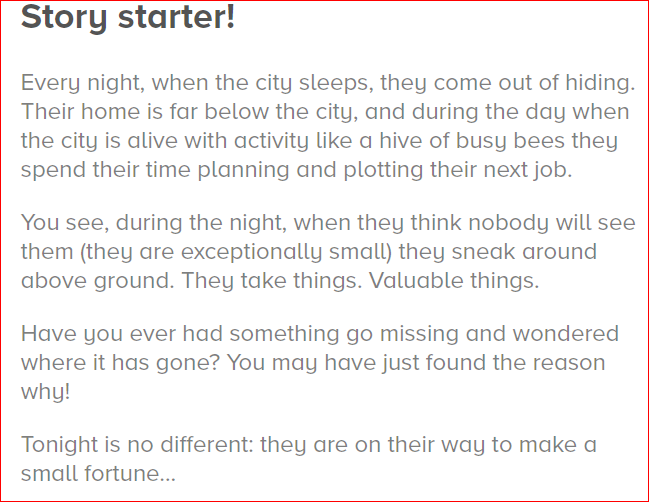 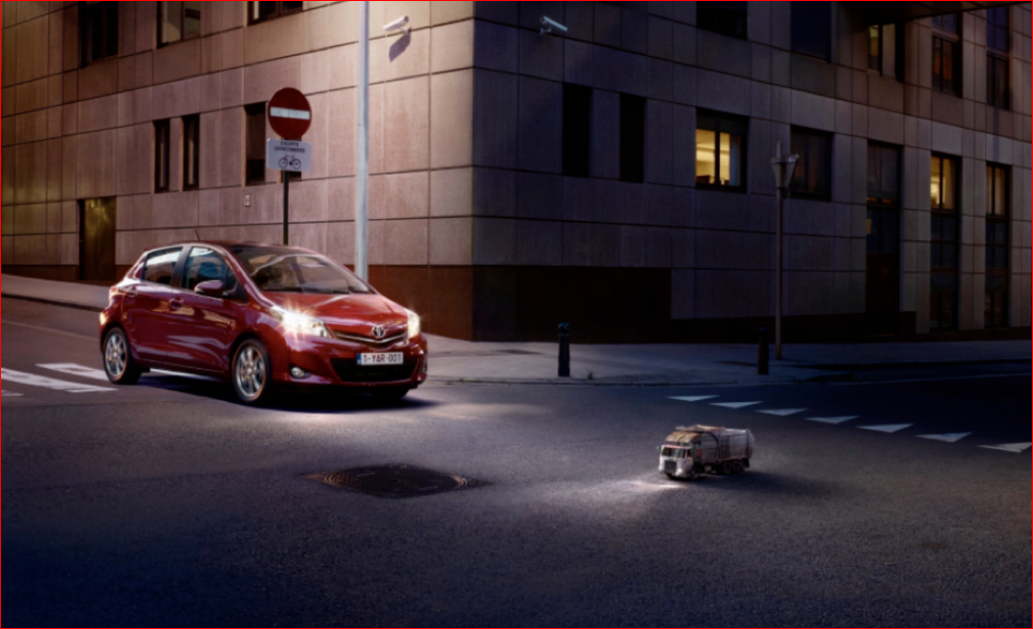 STEM Challenge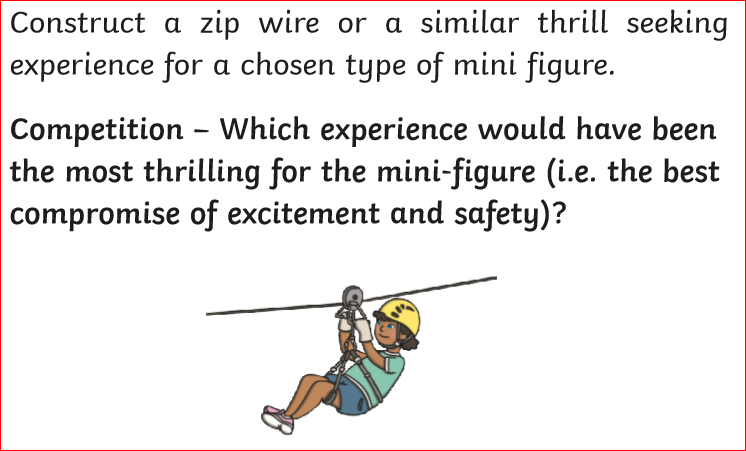 Well-being Task